Игра-викторина«Знаток дорожного движения»(старший дошкольный возраст)Воспитатель Галанова О. Н.Тема: « Знаток дорожного движения»Цель: повторить и закрепить правила дорожного движения; закрепить умение ориентироваться в основных дорожных знаках; развивать логическое мышление, память, ориентацию в окружающей обстановке; воспитывать желание заботится о своей безопасности на улице.Предварительная работа: беседы о правилах дорожного движения, рассматривание иллюстраций, чтение художественной литературы, экскурсии к дороге, наблюдение за транспортом, светофором, пешеходами, дидактические игры по правилам дорожного движения.Методические приемы: чтение воспитателем стихотворения В. Головко, конкурс «Вопрос-ответ»; отгадай кроссворд ; игра «Сложи дорожный знак»; физ. минутка «Лучший пешеход», конкурс капитанов, конкурс « отгадай загадку», « Домашнее задание», подведение итогов, награждение победителей.Ход занятияГрупповая комната украшена шарами красного, зелёного, желтого цвета. В игре участвуют 2 команды: команда «пешеходы» и команда « водители».За каждый правильный ответ команда получает маленький светофорчик.Воспитатель читает стихотворение:Правила движения,Все без исключения,Знать должны зверушки:Барсуки и хрюшки,Зайцы и тигрята,Пони и котята.Вам, ребята, тожеВсе их надо знать.       В.ГоловкоВоспитатель предлагает детям поиграть в игру «Знаток дорожного движения».1. Конкурс « Вопрос-ответ»Вопросы поочерёдно задаются каждой команде.- Какое движение на вашей улице -  одностороннее или двухстороннее?- Где должны ходить пешеходы?- Где должны ездить автомобили?- Что такое перекрёсток? Где и как нужно переходить дорогу?- Как обозначается пешеходный переход?- Как регулируется движение на улице?- Какие сигналы светофора вы знаете?- Какие дорожные знаки есть на вашей улице? Для чего они нужны?- Для чего нужен пассажирский транспорт? Где его ожидают люди?- Как надо вести себя в автобусе?- Как называется палочка, с помощью которой регулируется движение?- Покажи положение регулировщика, которое соответствует красному, желтому, зелёному сигналам светофора.- Когда надо начинать переход улицы?- Как нужно идти по тротуару?- Где на проезжей части можно переждать поток?- Можно ли играть на проезжей части? Почему?- Какие вы знаете правила поведения в транспорте?2. «Отгадайте кроссворд»Воспитатель предлагает детям написать названия разных видов транспорта в горизонтальных клетках и узнать ответ на вопрос в вертикальных клетках. Вопрос: « Если бы его не изобрели, то транспорт не мог бы ни мчаться, ни ехать, ни катить. Что это?»На листе бумаги вокруг кроссворда – картинки с изображением транспорта: под номером 1 – такси, 2- велосипед, 3 – мотоцикл, 4 – троллейбус, 5 – автобус, 6 – грузовик.Чья команда больше отгадает слов – получает светофорчик.3. « Сложи дорожный знак»Воспитатель предлагает каждому члену команд конверты с разными знаками дорожного движения. Нужно сложить знак, назвать его и объяснить его значение. Можно предложить детям следующие знаки: « Пешеходный переход», «Осторожно дети», «Подземный переход», «Дорожные работы», «Движение пешеходов запрещено», «Светофор», «Место стоянки автобуса», «Движение на велосипеде запрещено», « Пункт питания», «Больница», «Автозаправочная станция», «Телефон», «Гостиница», «Пост ГИБДД».4. Физ. минутка «Лучший пешеход»В руках у воспитателя картонные кружки, обозначающие сигналы светофора. На «светофоре» зелёный цвет –команды маршируют на месте, желтый – хлопают в ладоши, красный – замирают.5.Конкурс капитановКапитанам предлагаются картинки с ситуациями на дороге , улице. Нужно объяснить ситуацию и найти правильный выход из неё.Члены команд могут помогать капитанам , дополнять их ответы.6. Конкурс загадокНе летает, не жужжит,Жук по улице бежит.И горят в глазах жукаДва блестящих огонька.     (Автомашина)Там, где строят новый дом,Ходит воин со щитом.Где пройдёт он, станет гладко,Будет новая площадка.     (Бульдозер)Этот конь не ест овса,Вместо ног – два колесаСядь верхом и мчись на нём,Только лучше правь рулем.         (Велосипед)Удивительный вагон!Посудите сами:Рельсы в воздухе, а онДержит их руками        (Троллейбус)Стою я с краю улицыВ длинном сапоге –Чучело трехглазоеНа одной ноге     (Светофор)Многолюден, шумен , молод,Под землёй грохочет город.А дома с народом тутВдоль по улице бегут.       (метро)К нам во двор забрался крот,Роет землю у ворот.Тонна в рот земли войдёт,Если крот раскроет рот.    (Экскаватор)Овсом не кормят, Кнутом не гонят,А как пашет –Семь плугов тащит.    (Трактор)Я бываю выше домаИ легко одной рукойПоднимаю груз огромный.Кто скажите, я такой?        (Подъемный кран)Днем и ночью я горю,Всем сигналы подаю, Есть три цвета у меняКак зовут меня, друзья?                    ( Светофор)Дом по улице идёт, На работу всех везёт,Не на курьих тонких ножках,А в резиновых сапожках.          (Автобус)Посмотри, силач, какой:На ходу одной рукойОстанавливать привыкПятитонный грузовик.        (Милиционер – регулировщик)7. Конкурс «Домашнее задание»Воспитатель предлагает детям вспомнить и прочитать стихи о правилах дорожного движения.8. Подведение итогов игрыКоманда, получившая больше светофорчиков, получает медали «Знаток дорожного движения» и игру по дорожному движению.Проигравшей команде – поощрительные призы книжки – раскраски.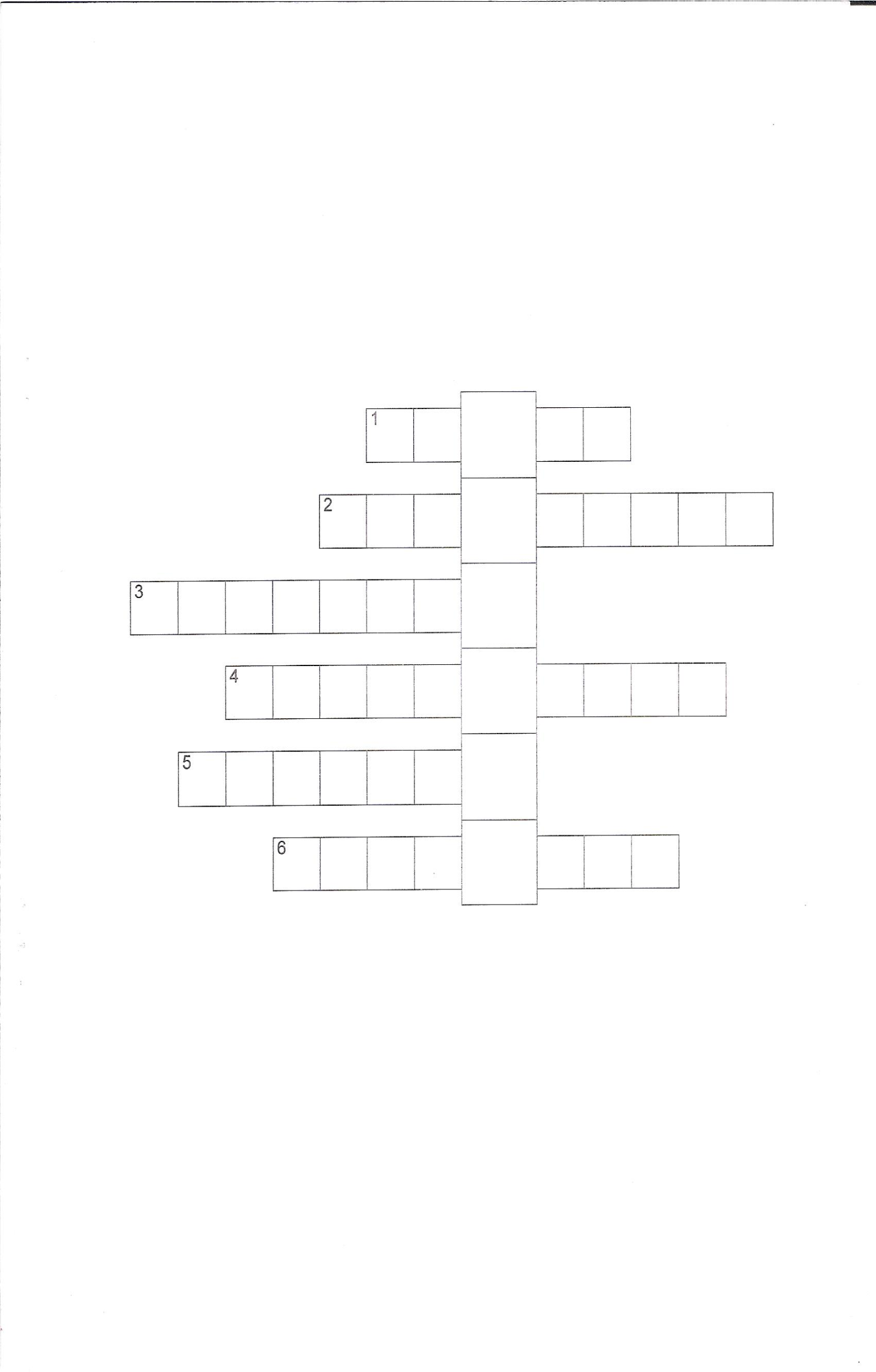 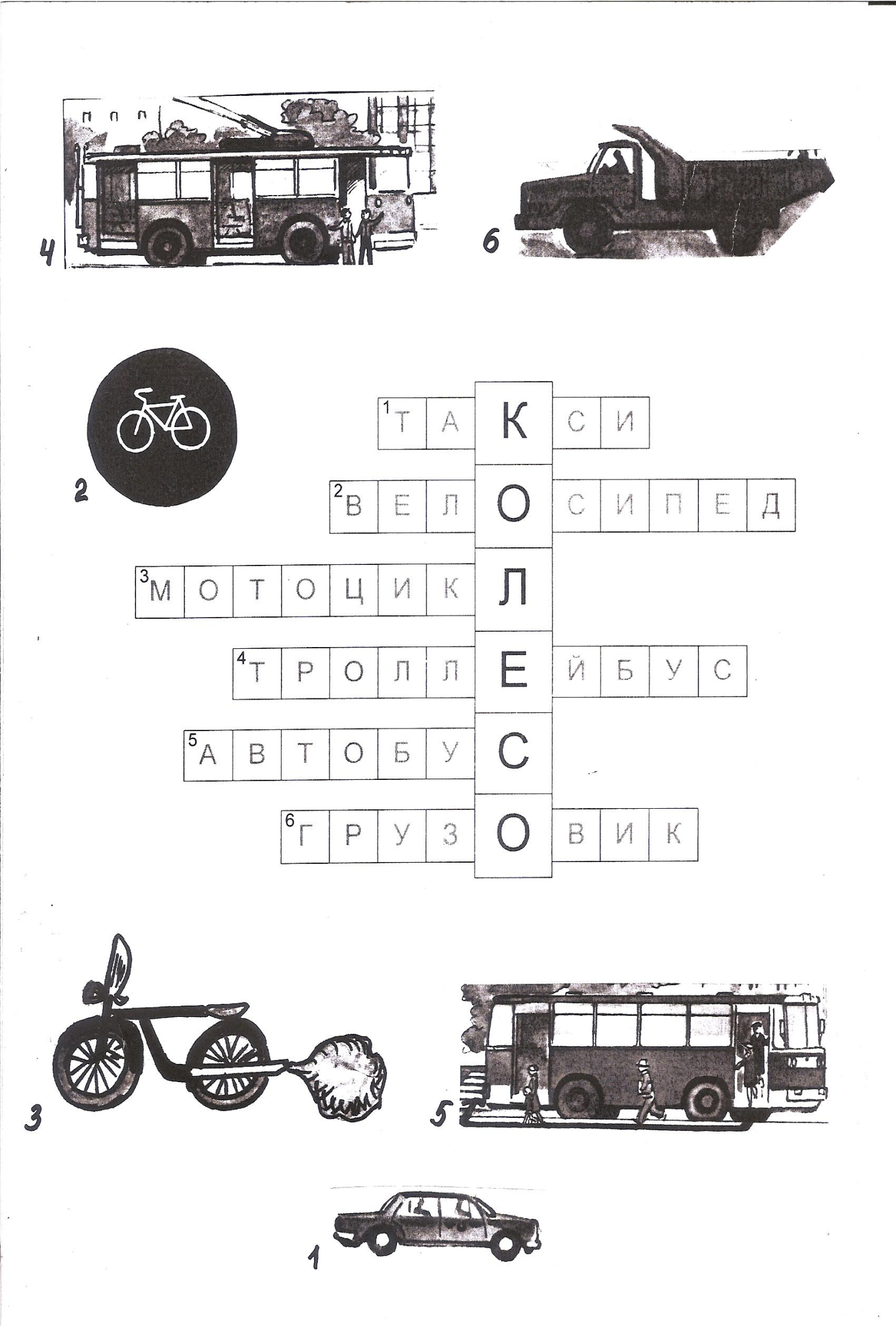 